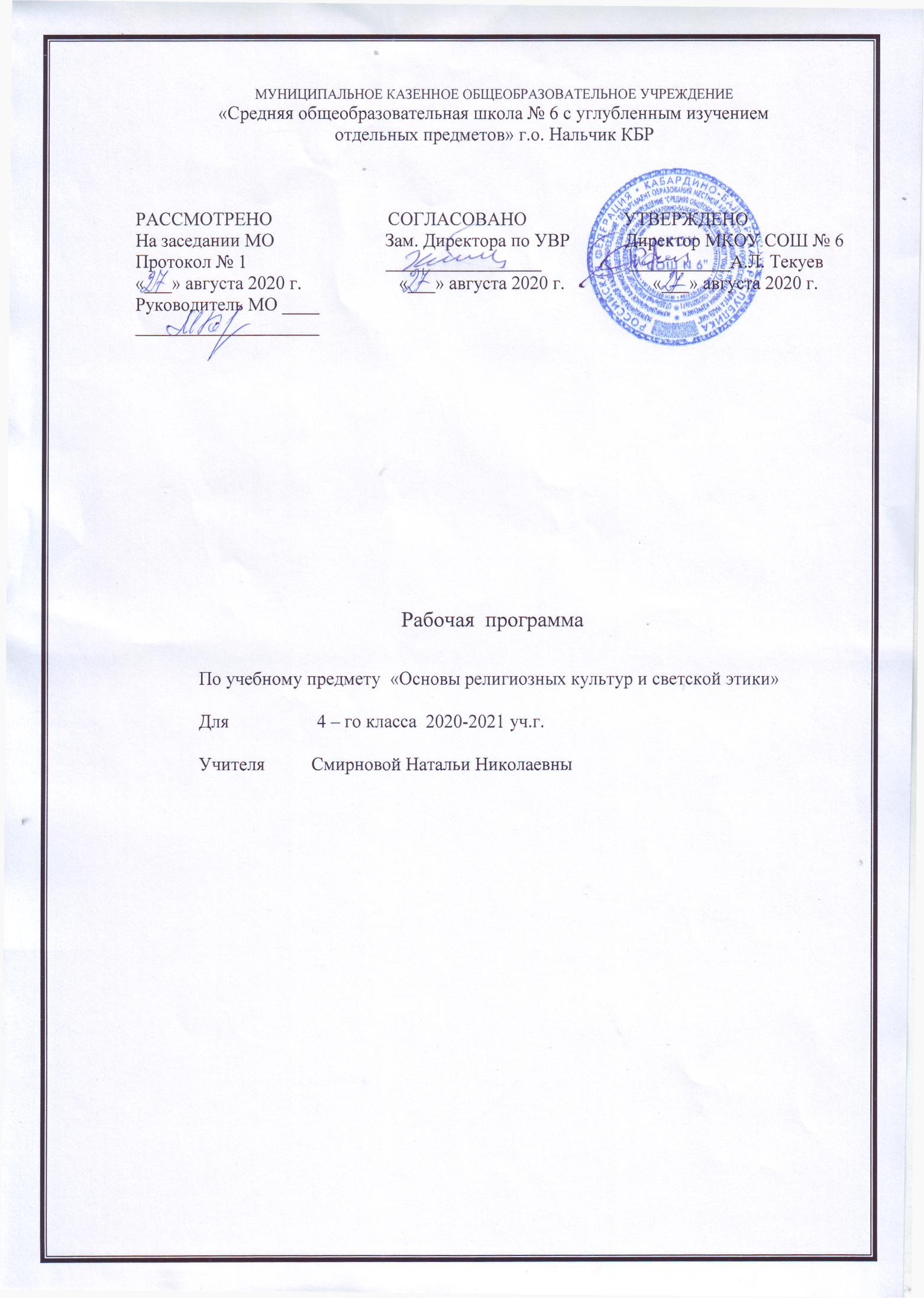 4 КЛАССПОЯСНИТЕЛЬНАЯ ЗАПИСКАРабочая программа по курсу «Основы религиозных культур и светской этики», создана на основе Федерального компонента государственного стандарта начального общего образования, Концепции духовно – нравственного развития и воспитания личности гражданина России.Основными нормативными документами, определяющими содержание данной рабочей программы, являются:Федеральный закон «Об образовании в Российской Федерации» от 29.12.2012 №273 – ФЗ; Федеральный государственный образовательный стандарт начального общего образования, утвержденный приказом министерства образования и науки РФ от 06 октября . № 373 (в редакции приказов Министерства образования и науки РФ от 26.11.2010 № 1241, от 22.09.2011 № 2357, от 18.12.2012 № 1060, от 29.12.2014 № 1643, от 18.05.2015 № 507, от 31.12.2015 № 1576);Приказ  Министерства просвещения Российской Федерации № 345 от 28.12.2018 года «О федеральном перечне учебников, рекомендуемых к использованию при реализации имеющих государственную аккредитацию образовательных программ начального общего, основного общего, среднего общего образования».Общая характеристика учебного предметаВ современном мире особое значение приобретают духовно-нравственное воспитание школьников, развитие у детей таких качеств как толерантность и уважение к другим культурам, готовность и способность к диалогу и сотрудничеству, что подразумевает овладение знаниями об особенностях национальных культур, культуроведческих основах, социальных явлений и традиций.В этой связи актуальным становится включение в школьную программу курса «Основы религиозных культур и светской этики», имеющего комплексный характер, знакомящего школьников с основами различных мировоззрений и опирающегося на нравственные ценности, гуманизм и духовные традиции.Цели и задачи изучения учебного предмета: формирование у младшего подростка мотиваций к осознанному нравственному поведению, к диалогу с представителями других культур и мировоззрений.знакомство учащихся с содержанием модуля «Основы светской этики»;развитие представлений младшего подростка о значении норм морали, общечеловеческих ценностей в жизни людей;обобщение знаний, представлений о духовной культуре и морали, полученных в начальной школе;формирование у младших школьников ценностно-смысловых мировоззренческих основ, обеспечивающих целостное восприятие отечественной истории и культуры при изучении гуманитарных предметов на ступени основной школы;развитие способностей учащихся к общению в полиэтнической многоконфессиональной и поликультурной среде на основе взаимного уважения и диалога во имя общественного мира и согласия.Курс ОРКСЭ будет содействовать интеграции всех участников образовательного процесса (школьников, родителей, учителей) в национальную мировую культуру.Ценностные ориентиры содержания курса ОРКСЭВ основе учебно – воспитательного процесса курса ОРКСЭ заложены базовые национальные ценности: патриотизм, социальная солидарность, гражданственность, семья, труд и творчество, наука, традиционные российские религии, искусство и литература, природа, человечество.В работе используется инвариантный модуль «Школьный урок» (см.Приложение 1)Сроки реализации программыФедеральный базисный план для образовательных учреждений Российской Федерации отводит 34 часа для обязательного изучения учебного предмета «Основы религиозных культур и светской этики», из расчёта 1 учебный час в неделю. Рабочая программа модуля «Основы религиозных культур и светской этики», рассчитана на 34 часа.Требования к уровню подготовки обучающихся по данной программеК результатам освоения программы курса следует отнести:Личностные результаты*Формирование основ российский гражданской идентичности, чувства гордости за свою Родину, российский народ и историю России;*формирование семейных ценностей;*становление гуманистических и демократических ценностных ориентаций;*формирование целостного, социально ориентированного взгляда на мир в его органичном единстве и разнообразии природы, народов, культур и религий;* развитие этических чувств, доброжелательности и эмоционально – нравственной отзывчивости, понимания и сопереживания чувствам других людей.*развитие навыков сотрудничестваПредметные результаты*Готовность к нравственному самосовершенствованию, духовному саморазвитию;*понимание значения нравственности в жизни человека и общества;*формирование первоначальных представлений о народных традициях, их роли в культуре истории и современности России;* формирование первоначальных представлений об исторической роли этики в Российской культуре;* становление внутренней установки личности поступать согласно своей совести, воспитание нравственности, основанной на свободе совести и вероисповедания, духовных традициях народов России;*осознание ценности человеческой жизни.Метапредметные результаты*Освоение начальных форм познавательной и личностной рефлексии;*готовность слушать собеседника и вести диалог; готовность признавать возможность существования различных точек зрения на оценку событий;* овладение начальными сведениями о сущности и особенностях объектов, процессов и явлений действительности (природных, социальных, культурных) в соответствии с содержанием конкретного учебного предмета;*умение осуществлять информационный поиск.К концу обучения по данному учебному предмету школьник должен*приобрести социальные знания (об общественных нормах, об устройстве общества, о социально одобряемых и неодобряемых формах поведения в обществе и т.п.), первичное понимание социальной реальности и повседневной жизни;*получить опыт переживания и позитивного отношения к базовым ценностям общества;*получить опыт самостоятельного общественного действия.По данному учебному предмету безотметочная система оценки достижений обучающихся.Содержание разделов учебного курсаНа уроках этики учащимся предстоит выяснить, что такое добро и зло, дружба и порядочность, честность и искренность, сострадание и милосердие, мужество терпение и терпимость, правда и ложь, равнодушие и жестокость. При изучении основных категорий светской этики ученики убеждаются в ценности самого дорогого, что есть у человека, – его жизни.Изучая основы светской этики, дети знакомятся с основами этикета. Они узнают много полезного о правилах поведения за столом и общении с гостями, о поведении в общественном транспорте и на улице, о культуре внешнего вида. Ученики познакомятся с историей возникновения этикета, его особенностями в разные эпохи у разных народов, узнают о происхождении тех или иных правил поведения, уяснят смысл, казалось бы, хорошо знакомых всем терминов и понятий.На уроках светской этики устанавливаются и реализуются межпредметные связи с русским языком, литературным чтением, изобразительным искусством и предметом « Окружающий мир»В ходе реализации программы предполагается взаимопонимание с родителями школьников. Работа с родителями предусматривает установление контакта с семьей, выработку согласованных действий и единых требований.Приложение 1.                                       Инвариантный модуль «Школьный урок»  
            и его использование на уроках в начальной школе МКОУ «СОШ№6 г.о.Нальчик»
  Программа «школа России», которая реализуется в МКОУ «СОШ№6», предполагает единство учебно-воспитательного процесса. В цифровую эпоху особо востребованной задачей становится смещение внимания на воспитание и социализацию школьников. Педагоги  школы на своих уроках не просто передают знания, а максимально преодолевают барьер между обучением и воспитанием за счет повышения воспитательного потенциала урока. Обучающиеся вводятся в контекст современной культуры, порождающий такие новообразования в структуре личности, как: · знания о мире; · умение взаимодействовать с миром и людьми; · ценностное отношение к миру.           Реализация школьными педагогами воспитательного потенциала урока предполагает ориентацию на целевые приоритеты, связанные с возрастными особенностями их воспитанников, ведущую деятельность. Все это в процессе организации учебной деятельности позволяет следующее: 
 установление взаимоотношения субъектов деятельности на уроке выстраиваются как отношения субъектов единой совместной деятельности, обеспечиваемой общими активными интеллектуальными усилиями; 
 организацию на уроках активной деятельности учащихся, в том числе поисково-исследовательской, на разных уровнях познавательной самостоятельности (в этом и заключается важнейшее условие реализации воспитательного потенциала современного урока - активная познавательная деятельность детей);
  использование воспитательных возможностей предметного содержания через подбор соответствующих текстов для чтения, задач для решения, проблемных ситуаций для обсуждения в классе; 
 привлечение внимания школьников к ценностному аспекту изучаемых на уроках явлений, организация их работы с получаемой на уроке социально значимой информацией – инициирование ее обсуждения, высказывания учащимися своего мнения по ее поводу, выработки своего к ней отношения; 
 применение на уроке интерактивных форм работы учащихся: интеллектуальных игр, стимулирующих познавательную мотивацию школьников; дидактического театра, где полученные на уроке знания обыгрываются в театральных постановках; дискуссий, которые дают учащимся возможность приобрести опыт ведения конструктивного учебного диалога; групповой работы или работы в парах, которые учат школьников командной работе и взаимодействию с другими детьми (особенно важно в начальной школе); 
 инициирование и поддержка исследовательской деятельности школьников в рамках реализации ими индивидуальных и групповых исследовательских проектов, индивидуальных образовательных программ, что даст обучающимся возможность приобрести навык самостоятельного решения теоретической проблемы, навык генерирования и оформления собственных идей, навык уважительного отношения к чужим идеям, оформленным в работах других исследователей, навык публичного выступления перед аудиторией, 10 аргументирования и отстаивания своей точки зрения (основная и старшая школа).
   Новые знания появляются совместными усилиями школьника и педагога. При этом важно, чтобы задаваемые учителем вопросы воспринимались не как контроль учителя за усвояемостью знаний ученика, а как диалог личности с личностью, чтобы задания хотелось исполнять, не отдавая этому времени часть жизни, а приобретая через них саму жизнь.ОСНОВЫ РЕЛИГИОЗНЫХ КУЛЬТУР И СВЕТСКОЙ ЭТИКИМодуль «ОСНОВЫ СВЕТСКОЙ ЭТИКИ» 4 КЛ.А.И.Шемшурина «Основы светской этики», г.МоскваИздательство «Просвещение», 2019 г.Количество часов в год: 34ч.Количество часов в неделю: 1ч.УМК, список литературы:Материально – техническое обеспечениеобразовательного процесса в четвертом классе по учебному предмету«Основы религиозных культур и светской этики».№Название разделаКол-во часовЭтика общения 4Этикет4Этика человеческих отношений 4Этика отношений в коллективе 4Простые нравственные истины 4Душа обязана трудитьс4Посеешь поступок – пожнёшь характер 5Судьба и Родина едины 5№ п/пРаздел, тема урокаКол.часДатаДатаДомашнеезадание№ п/пРаздел, тема урокаКол.часПо плануПо фактуДомашнеезаданиеI четверь1Этика – наука о нравственной жизни человека1С.4-7Раздел 1. Этика общения (4ч.)Раздел 1. Этика общения (4ч.)Раздел 1. Этика общения (4ч.)Раздел 1. Этика общения (4ч.)Раздел 1. Этика общения (4ч.)2Добрым жить на белом свете веселей1С.10-153Правила общения для всех1С.16-194От добрых правил – добрые слова и поступки1С.20-235Каждый интересен1С.24-27Раздел 2. Этикет (4ч.)Раздел 2. Этикет (4ч.)Раздел 2. Этикет (4ч.)Раздел 2. Этикет (4ч.)Раздел 2. Этикет (4ч.)6Премудрости этикета1С.30-337Красота этикета1С.34-378Простые школьные и домашние правила этикета1С.38-419Чистый ручеёк нашей речи1С.42-46II четвертьРаздел 3. Этика человеческих отношений (4ч.)Раздел 3. Этика человеческих отношений (4ч.)Раздел 3. Этика человеческих отношений (4ч.)Раздел 3. Этика человеческих отношений (4ч.)Раздел 3. Этика человеческих отношений (4ч.)10В развитии добрых чувств – творение души1С.48-5111Природа – волшебные двери к добру и доверию1С.52-5512Чувство Родины1С.56-5913Жизнь протекает среди людей1С.60-62Раздел 4. Этика отношений в коллективе (4ч.)Раздел 4. Этика отношений в коллективе (4ч.)Раздел 4. Этика отношений в коллективе (4ч.)Раздел 4. Этика отношений в коллективе (4ч.)Раздел 4. Этика отношений в коллективе (4ч.)14Чтобы быть коллективом1С.64-6715Коллектив начинается с меня. Мой класс – мои друзья1С.68-6916Презентация творческих проектов1С.70-74III четверть17Ежели душевны вы и к этике не глухи1С.76--80Раздел 5. Простые нравственные истины (4ч.)Раздел 5. Простые нравственные истины (4ч.)Раздел 5. Простые нравственные истины (4ч.)Раздел 5. Простые нравственные истины (4ч.)Раздел 5. Простые нравственные истины (4ч.)18Жизнь священна1С.82-8519Человек рождён для добра1С.86-8920Милосердие – закон жизни1С.90-9321Жить во благо себе и другим1С.94-98Раздел 6. Душа обязана трудиться (4ч.)Раздел 6. Душа обязана трудиться (4ч.)Раздел 6. Душа обязана трудиться (4ч.)Раздел 6. Душа обязана трудиться (4ч.)Раздел 6. Душа обязана трудиться (4ч.)22Следовать нравственной установке1С.100-10323Достойно жить среди людей1С.104-10924Умей  понять и простить1С.110-11525Простая этика поступков1С.116-120Раздел 7. Посеешь поступок – пожнёшь характер (4ч.)Раздел 7. Посеешь поступок – пожнёшь характер (4ч.)Раздел 7. Посеешь поступок – пожнёшь характер (4ч.)Раздел 7. Посеешь поступок – пожнёшь характер (4ч.)Раздел 7. Посеешь поступок – пожнёшь характер (4ч.)26Общение и источники преодоления обид1С.122-125IVчетверть27Ростки нравственного опыта поведения1С.126-12928Доброте сопутствует терпение1С.130-13329Действия с приставкой «со»1С.134-137Раздел 8. Судьба и Родина едины (5ч.)Раздел 8. Судьба и Родина едины (5ч.)Раздел 8. Судьба и Родина едины (5ч.)Раздел 8. Судьба и Родина едины (5ч.)Раздел 8. Судьба и Родина едины (5ч.)30С чего начинается Родина.1С.140-14331В тебе рождается патриот и человек1С.144-14932Человек – чело века1С.150-15333Слово, обращённое к себе1С.154-15734Презентация творческих проектов1Наименование объектов и средствматериально-технического обеспеченияПримечанияКнигопечатная продукциядля учителяРабочая программа по учебному курсу «Основы религиозных культур и светской этики» 4 класс. (А.И. Шемшурина, М. Просвещение, 2019 г.)Учебник. (Утверждены приказом Минпросвещения  РФ от 28 декабря 2018 г. №345).А.И. Шемшурина. Основы светской этики. 4 класс. М.  Просвещение, 2019.   3. Компьютерные и информационно-коммуникативные      средства.Презентации к урокам, притчи.     4. Технические средства обученияКлассная доска (магнитная) с набором приспособлений для крепления таблиц и картинок.Интерактивная доска.Мультимедийный проектор.Компьютер.Сканер.Принтер лазерный.      5.Оборудование классаУченические двухместные столы с комплектов стульев.Стол учительский с тумбой.Шкафы для хранения учебников, дидактических материалов, пособий и пр.Полки для книг.Настенные доски для вывешивания иллюстративного материала.      В программе определены цели начального обучения основам светской этики; рассмотрены подходы к структурированию учебного материала и  организации деятельности учащихся; представлены результаты изучения предмета, основное содержание курса, тематическое планирование с характеристикой основных видов деятельности учащихся; описано материально-техническое обеспечение.         Методический аппарат учебников организует ориентировку учащихся при формировании важнейших учебных действий ( читать выразительно, делить текст на части, выделять главную мысль, озаглавливать, пересказывать , составлять план и т.д.).   Формирует умения воспринимать окружающий мир и произведения искусства, позволяет выявлять с помощью сравнения отдельные признаки, характерные для сопоставляемых художественных произведений.  Текстовый материал учебников способствует духовно-нравственному развитию младших школьников, осознанию ими важнейших нравственно-этических понятий ( дружба, доброта, взаимопонимание, уважение к старшим, любовь к родителям и др.).  Задания всех учебников  ориентированы на коммуникативное взаимодействие учащихся, на развитие у них способности к сотрудничеству через задания работы в парах и группах.      Электронные приложения дополняют и обогащают материал учебников мультимедийными объектами, видеоматериалами, справочной информацией.Интерактивная доска не менее 150 Х 150 смВ соответствии с санитарно- гигиеническими нормами.            Компьютерные и информационно-коммуникативные      средства.Электронное сопровождение к учебнику по технологии.Электронные приложения дополняют и обогащают материал учебников мультимедийными объектами, видеоматериалами.Технические средства обученияКлассная доска с набором приспособлений для крепления таблиц.Интерактивная доска.Диапроектор.Компьютер.Сканер. Принтер лазерный.Оборудование классаУченические одно- и двухместные столы с комплектом стульев.Стол учительский с тумбой.Шкафы для хранения учебников, дидактических материалов, пособий.Демонстрационная подставка.Настенные доски для вывешивания иллюстративного материала.Подставки для экспонирования объёмно-пространственных композиций.Оборудование классаУченические одно- и двухместные столы с комплектом стульев.Стол учительский с тумбой.Шкафы для хранения учебников, дидактических материалов, пособий.Демонстрационная подставка.Настенные доски для вывешивания иллюстративного материала.Подставки для экспонирования объёмно-пространственных композиций.